ОТЧЕТ О ПРОДЕЛАННОЙ РАБОТЕПРОФСОЮЗНОЙ ОРГАНИЗАЦИИ МБДОУ д/с №64за период 20 марта 2017 года по 20 марта 2019 года                             Составила: председатель                                                     профсоюзной организации Слука С. А.г. Ставрополь, 2019Первичная профсоюзная организация является структурным звеном - организации профсоюза работников народного образования. В своей деятельности первичная профсоюзная организация руководствуется Уставом профсоюза, Законом РФ "О профессиональных союзах, их правах и гарантиях деятельности", действующим законодательством, нормативными актами. Основными целями профсоюза является представительство и защита социально-трудовых прав и профессиональных интересов членов профсоюза. Работа профсоюзного комитета МБДОУ д/с №64 была направлена на:- реализацию защитной функции Профсоюза и работу профсоюзного комитета по представительству и защите трудовых, социально-экономических прав и интересов каждого члена профсоюза;- выполнение условий коллективного договора и отраслевого соглашения, совершенствование социального партнёрства;- работу по всем направлениям деятельности профсоюзной организации: внутрисоюзную, информационную, финансовую, организационно-массовую работу;- контроль за созданием безопасных условий труда, состоянием исполнительской дисциплины;- создание хороших условий труда и отдыха членов профсоюза, чтобы каждый чувствовал себя частью сплоченной организации.Основным документом, который представляет интересы и защищает права работников, является Коллективный  договор, который заключен   между администрацией МБДОУ д/с №64 в лице заведующей – Егазаровой Е.Е. и членами профсоюза в лице его председателя Слука С.А. Коллективный договор защищает экономические интересы работников, обеспечивает работникам социальные гарантии. В марте 2017 года на учете в профсоюзной организации МБДОУ д/с № 64 состояло 68 членов профсоюзной организации, включая временно неработающих (декретный отпуск – 12 человек). Из них педагогических работников – 31 человек, другие категории работников – 37 человек. Охват профсоюзным членством составлял 100% членов коллектива. Выбыло из профсоюзной организации МБДОУ д/с №64 за период с 20 марта 2017г. по 20 марта 2019г. в связи с увольнением по собственному желанию 22 члена профсоюзной организации, принято в профсоюзную организацию МБДОУ д/с №64 – 24 человека. В настоящее время (на 20.03.2019г.) профсоюзным членством охвачено 100% коллектива, в количественном отношении это составляет 70 человек, включая временно неработающих (декретный отпуск – 10 человек). Общее количество профсоюзного актива составляет 18 человек: членов профкома, включая председателя – 5 человек, членов комиссий при профкоме – 10 человек, членов контрольно-ревизионной комиссии – 3 человека. Профсоюзный комитет профсоюзной организации МБДОУ д/с №64 за истекший период провёл 24 заседания, на которых рассматривались вопросы социально-трудовых отношений, организации лечения и отдыха членов профсоюза, культурно-массовой работы, работы с молодыми членами ПО, подготовки к Всероссийским акциям Профсоюза, заключения соглашения по охране труда, вопросы выполнения пунктов коллективного договора (премирование и выделение материальной помощи членам профсоюза, социальное партнёрство) и др.Профсоюзная организация МБДОУ д/с №64 уделяет большое внимание обучению профсоюзного актива:- 1 член профсоюзного актива прошёл обучение на обучающем семинаре уполномоченных лиц по охране труда образовательных учреждений г. Ставрополя по теме: «Актуальные вопросы защиты прав работников на здоровые и безопасные условия труда», «Об организации работы по обеспечению безопасных условий и охраны труда работников образовательных организаций» (Дубовцева В.Н.);- ответственный по охране труда Костырко Л.И. совместно с уполномоченным по ОТ от ПО Дубовцевой В.Н. по рекомендациям и инициативе Международной организации труда проводили в нашей профсоюзной организации Всемирный день охраны труда, отчет о проведении был направлен в горком профсоюза образования. Ответственный по охране труда Костырко Л.И. совместно с администрацией МБДОУ д/с №64 провела СОУТ(специальную оценку условий труда);- председатель профсоюзной организации ДОУ Слука С.А. прошла обучение на обучающих семинарах Ставропольской городской организации профсоюза работников образования и науки РФ по темам: «О задачах профсоюзных организаций в свете новых нормативных документов в образовании», «Бухгалтерский учет в профсоюзной организации. Теория и практика», «Нормативно-методические основы профсоюзного делопроизводства. Работа первичных профсоюзных организаций по составлению годового статистического отчета», «Информационная, финансовая работа в первичной профсоюзной организации», «Организация работы контрольно-ревизионных комиссий первичных профсоюзных организаций», «Актуальные вопросы трудовых и социально-экономических прав работников отрасли и задачи Профсоюза на 2018-2019 учебный год», «Нормативно-методические основы профсоюзного делопроизводства», «Об отчетах и выборах профсоюзных органов в 2019 году», «Роль профсоюзного лидера в организации работы первичной профсоюзной организации», «Об актуальных вопросах разработки и заключения коллективного договора. Расчет экономической эффективности коллективного договора» (практикум); в работе мастер-класса профлидера «Организация работы профкома по основным направлениям организационно-уставной деятельности».Председатель профсоюзной организации принимала участие в VIII-ом, IХ-ом, X-ом заседаниях Ставропольской  городской организации профсоюза работников народного образования и науки РФ. Слука С.А., являясь членом президиума Ставропольской городской организации Профсоюза работников народного образования и науки РФ, принимала участие во всех заседаниях президиума Ставропольской городской организации Профсоюза работников народного образования и науки РФ.Председатель КРК Кулешова Е.Н. прошла обучение на обучающем семинаре «Организация работы контрольно-ревизионных комиссий первичных профсоюзных организаций».Заместитель председателя ППО МБДОУ д/с №64 Меньшова И.Г. принимала участие в XI-ом заседании Ставропольской  городской организации профсоюза работников народного образования и науки РФ. Профсоюзный комитет и администрация МБДОУ д/с №64  в соответствии с постановлением краевого комитета Профсоюза готовились к краевой тематической проверке «Практика работы городской организации профсоюза по реализации уставных задач» (май 2018 года) в рамках которой была подготовлена вся документация, согласно перечня для проверки. По итогам краевой тематической проверки председатель ППО МБДОУ д/с №64 С.А. Слука получила благодарственное письмо от горкома профсоюза. Информация о выполнении Отраслевого соглашения по МБДОУ д/с №64 подавалась в горком профсоюза вовремя.Ежегодно первичная профсоюзная организация принимает участие в первомайских акциях профсоюзов в форме митингов под девизами: «Гражданину России – достойный труд и достойную зарплату!», «В благосостоянии трудящихся – будущее экономики страны!», «Росту цен – удвоение зарплаты!», посвященных дню солидарности трудящихся 1 мая, в праздновании 9 мая, а также в акциях, организованных ФПСК, посвященных празднованию Дня народного единства 4 ноября и во всероссийских акциях в поддержку Крыма «Крымская весна».За период с 20 марта 2018 года по 20 марта 2019 года профком МБДОУ д/с №64 проводил разнообразную работу с членами профсоюзной организации:1. Проведена работа по совершенствованию Коллективного договора и Положения об оплате труда.Заключен новый Коллективный договор на 2018-2021 годы.Проведена работа по мотивации профсоюзного членства: - ведется разъяснительная работа с вновь прибывшими членами профсоюзной организации, ознакомление их с Коллективным договором;- своевременно обновляется информация на стенде первичной профсоюзной организации с использованием материалов газеты «Мой профсоюз» и документов горкома и крайкома профсоюза.4.  По мере необходимости проводилась консультативная работа с членами профсоюзной организации (по соблюдению и выполнению Коллективного договора, по ознакомлению со статьями Трудового Кодекса РФ и др.).5. Профсоюзная страница расположена на сайте ДОУ.6. Своевременно регистрируется входящая литература и документация.7. По ходатайству первичной профсоюзной организации в апреле 2018 года члены профсоюзной организации МБДОУ д/с №64 Минакова С.Н., Миллер А.А., Воронкова Л.И. и Кропина Е.М. смогли приобрести путевки с 20% скидкой на отдых в санаторий «Знание» г. Сочи.8. Проведена работа по ходатайству перед председателем профсоюза работников образования г.Ставрополя Сазыкиной Н.Ф. по поводу помощи в написании искового заявления и обращения в суд члену профсоюза Гамиёвой Л.В. на Государственное учреждение Управление пенсионного фонда РФ по г. Ставрополю о назначении досрочной пенсии.9. Были организованы праздничные мероприятия, посвященные Новому году (банкетный праздник в кафе «Паутина» декабрь, 2017г.; банкетный праздник в кафе «Домбай» декабрь 2018г., развлекательная новогодняя программа для детей сотрудников с привлечением аниматора, декабрь, 2018г.), Международному женскому дню 8 марта (развлекательная программа в музыкальном зале ДОУ, март 2018; банкетный праздник в баре «Крыжополь» март 2019г.),  Дню дошкольного работника (однодневные поездки в Домбай, сентябрь, 2017г., сентябрь, 2018г.).10. Организовано коллективное посещение краевого театра драмы (приобретено 22 льготных билета). Организована коллективная экскурсия на Татарское городище (июнь, 2018г.). 11. Приобретение и вручение подарков членам профсоюзной организации к праздникам Новый год, 8 марта, День дошкольного работника.12. Оказание членам профсоюзной организации материальной помощи и премирование членов профсоюзного актива (согласно Коллективному Договору) и премирование по случаю юбилейных дат.13. Организована развлекательная программа, посвященная проводам на пенсию сотрудника ДОУ (сентябрь, 2018г.).14. Организация и участие во всероссийских митингах в поддержку Крыма.В целом, деятельность первичной профсоюзной организации была направлена на урегулирование социально-трудовых отношений, мотивацию профсоюзного членства, укрепление позиции профсоюза в процессе защиты прав и интересов своих членов. Вместе с тем, очень хотелось бы, чтобы вновь прибывшие молодые члены нашего коллектива и профсоюзной организации пробудили в себе активность и влились в нашу общественную профсоюзную жизнь и жили с нами единым организмом. Неизменным кредо профсоюзной организации нашего ДОУ: успех в решении проблем мотивации будет достигнут только тогда, когда будет соблюдаться принцип «Каждый профсоюзный орган, каждый профсоюзный лидер – для членов профсоюза», а не наоборот.ОТЧЕТ КОНТРОЛЬНО-РЕВИЗИОННОЙ КОМИССИИ ПРОФСОЮЗНОЙ ОРГАНИЗАЦИИ МБДОУ д/с №64О ПРОДЕЛАННОЙ РАБОТЕза период с  20 марта 2017 года по 20 марта 2019 года                             Составила: председатель КРК                                              МБДОУ д/с №64                                           Е.Н. Кулешова                                           г. Ставрополь, 2019        Контрольно-ревизионная комиссия в составе председателя Кулешовой Е.Н. и членов комиссии Кожуховской А.А. и Шевелёвой Н.А. за период с 20 марта 2017г. по 20 марта 2019г. проводила следующую работу:- следила за перечислением на счет профсоюзной организации МБДОУ д/с №64 денежных средств главным бухгалтером Е.О. Никитиной;- своевременно проводила ревизию по расходованию средств профсоюзного бюджета профсоюзной организации, контроль за ведением и хранением отчетной документации;- принимала участие в обучающем семинаре «Организация работы контрольно-ревизионных комиссий первичных профсоюзных организаций».Отчисление денежных средств профсоюзного бюджета МБДОУ д/с №64, выполнялись главным бухгалтером Е.О. Никитиной своевременно и в полном объеме. За период с 20 марта 2017 года по 20 марта 2019 года были перечислены на счет профсоюзной организации МБДОУ д/с №64 денежные средства в сумме 138725 рублей 27 копеек.За данный период было израсходовано профсоюзной организацией 134670 рублей 16 копеек на следующие нужды:1. На культурно-массовые мероприятия (однодневные поездки в Домбай (сентябрь 2017, сентябрь 2018), приобретение новогодних подарков  и подарков к 8 марта членам профсоюза) – 72465 рублей.2. На премирование (в связи с юбилейными датами согласно п. 7.11 Коллективного договора, вступлением в брак, по итогам года) – 48765 рублей.3. На оказание материальной помощи членам профсоюза (согласно п. 7.11 Коллективного договора) – 10000 рублей.4. На информационную работу – 3440 рублей 16 копеек.За март 2019 года денежные средства будут перечислены в день зарплаты апреля 2019 года.В настоящее время на счету профсоюзной организации МБДОУ д/с №64 имеются в наличии денежные средства в сумме 4055 рублей 11 копеек. В ведении и хранении отчетной финансовой документации нарушений не выявлено. Регистрация входящей документации и литературы, получаемой из горкома и крайкома профсоюза производится своевременно.Члены контрольно-ревизионной комиссии:________________ Е.Н. Кулешова (председатель)                      ________________ А.А. Кожуховская           ________________ Н.А. ШевелёваКазначей профсоюзной организации МБДОУ д/с №64 _______________ Л.И. Воронкова Л.И.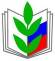 ПРОФСОЮЗ РАБОТНИКОВ НАРОДНОГО ОБРАЗОВАНИЯ И НАУКИ РОССИЙСКОЙ ФЕДЕРАЦИИ(ОБЩЕРОССИЙСКИЙ ПРОФСОЮЗ ОБРАЗОВАНИЯ)СТАВРОПОЛЬСКАЯ КРАЕВАЯ ОРГАНИЗАЦИЯСТАВРОПОЛЬСКАЯ ГОРОДСКАЯ ОРГАНИЗАЦИЯПЕРВИЧНАЯ ПРОФСОЮЗНАЯ ОРГАНИЗАЦИЯ МУНИЦИПАЛЬНОЕ БЮДЖЕТНОЕ ДОШКОЛЬНОЕ ОБРАЗОВАТЕЛЬНОЕ УЧРЕЖДЕНИЕ ДЕТСКИЙ САД КОМБИНИРОВАННОГО ВИДА № 64 ГОРОДА СТАВРОПОЛЯОТЧЁТНО-ВЫБОРНОЕ СОБРАНИЕПОСТАНОВЛЕНИЕПРОФСОЮЗ РАБОТНИКОВ НАРОДНОГО ОБРАЗОВАНИЯ И НАУКИ РОССИЙСКОЙ ФЕДЕРАЦИИ(ОБЩЕРОССИЙСКИЙ ПРОФСОЮЗ ОБРАЗОВАНИЯ)СТАВРОПОЛЬСКАЯ КРАЕВАЯ ОРГАНИЗАЦИЯСТАВРОПОЛЬСКАЯ ГОРОДСКАЯ ОРГАНИЗАЦИЯПЕРВИЧНАЯ ПРОФСОЮЗНАЯ ОРГАНИЗАЦИЯ МУНИЦИПАЛЬНОЕ БЮДЖЕТНОЕ ДОШКОЛЬНОЕ ОБРАЗОВАТЕЛЬНОЕ УЧРЕЖДЕНИЕ ДЕТСКИЙ САД КОМБИНИРОВАННОГО ВИДА № 64 ГОРОДА СТАВРОПОЛЯОТЧЁТНО-ВЫБОРНОЕ СОБРАНИЕПОСТАНОВЛЕНИЕПРОФСОЮЗ РАБОТНИКОВ НАРОДНОГО ОБРАЗОВАНИЯ И НАУКИ РОССИЙСКОЙ ФЕДЕРАЦИИ(ОБЩЕРОССИЙСКИЙ ПРОФСОЮЗ ОБРАЗОВАНИЯ)СТАВРОПОЛЬСКАЯ КРАЕВАЯ ОРГАНИЗАЦИЯСТАВРОПОЛЬСКАЯ ГОРОДСКАЯ ОРГАНИЗАЦИЯПЕРВИЧНАЯ ПРОФСОЮЗНАЯ ОРГАНИЗАЦИЯ МУНИЦИПАЛЬНОЕ БЮДЖЕТНОЕ ДОШКОЛЬНОЕ ОБРАЗОВАТЕЛЬНОЕ УЧРЕЖДЕНИЕ ДЕТСКИЙ САД КОМБИНИРОВАННОГО ВИДА № 64 ГОРОДА СТАВРОПОЛЯОТЧЁТНО-ВЫБОРНОЕ СОБРАНИЕПОСТАНОВЛЕНИЕПРОФСОЮЗ РАБОТНИКОВ НАРОДНОГО ОБРАЗОВАНИЯ И НАУКИ РОССИЙСКОЙ ФЕДЕРАЦИИ(ОБЩЕРОССИЙСКИЙ ПРОФСОЮЗ ОБРАЗОВАНИЯ)СТАВРОПОЛЬСКАЯ КРАЕВАЯ ОРГАНИЗАЦИЯСТАВРОПОЛЬСКАЯ ГОРОДСКАЯ ОРГАНИЗАЦИЯПЕРВИЧНАЯ ПРОФСОЮЗНАЯ ОРГАНИЗАЦИЯ МУНИЦИПАЛЬНОЕ БЮДЖЕТНОЕ ДОШКОЛЬНОЕ ОБРАЗОВАТЕЛЬНОЕ УЧРЕЖДЕНИЕ ДЕТСКИЙ САД КОМБИНИРОВАННОГО ВИДА № 64 ГОРОДА СТАВРОПОЛЯОТЧЁТНО-ВЫБОРНОЕ СОБРАНИЕПОСТАНОВЛЕНИЕПРОФСОЮЗ РАБОТНИКОВ НАРОДНОГО ОБРАЗОВАНИЯ И НАУКИ РОССИЙСКОЙ ФЕДЕРАЦИИ(ОБЩЕРОССИЙСКИЙ ПРОФСОЮЗ ОБРАЗОВАНИЯ)СТАВРОПОЛЬСКАЯ КРАЕВАЯ ОРГАНИЗАЦИЯСТАВРОПОЛЬСКАЯ ГОРОДСКАЯ ОРГАНИЗАЦИЯПЕРВИЧНАЯ ПРОФСОЮЗНАЯ ОРГАНИЗАЦИЯ МУНИЦИПАЛЬНОЕ БЮДЖЕТНОЕ ДОШКОЛЬНОЕ ОБРАЗОВАТЕЛЬНОЕ УЧРЕЖДЕНИЕ ДЕТСКИЙ САД КОМБИНИРОВАННОГО ВИДА № 64 ГОРОДА СТАВРОПОЛЯОТЧЁТНО-ВЫБОРНОЕ СОБРАНИЕПОСТАНОВЛЕНИЕПРОФСОЮЗ РАБОТНИКОВ НАРОДНОГО ОБРАЗОВАНИЯ И НАУКИ РОССИЙСКОЙ ФЕДЕРАЦИИ(ОБЩЕРОССИЙСКИЙ ПРОФСОЮЗ ОБРАЗОВАНИЯ)СТАВРОПОЛЬСКАЯ КРАЕВАЯ ОРГАНИЗАЦИЯСТАВРОПОЛЬСКАЯ ГОРОДСКАЯ ОРГАНИЗАЦИЯПЕРВИЧНАЯ ПРОФСОЮЗНАЯ ОРГАНИЗАЦИЯ МУНИЦИПАЛЬНОЕ БЮДЖЕТНОЕ ДОШКОЛЬНОЕ ОБРАЗОВАТЕЛЬНОЕ УЧРЕЖДЕНИЕ ДЕТСКИЙ САД КОМБИНИРОВАННОГО ВИДА № 64 ГОРОДА СТАВРОПОЛЯОТЧЁТНО-ВЫБОРНОЕ СОБРАНИЕПОСТАНОВЛЕНИЕ